Kursbericht (Bielefeld, 7.-27. August 2016)	Vom 7. bis 27. August 2016 habe ich an einem Goethe – Jugendkurs in Bielefeld, Deutschland teilgenommen. Mit mir waren noch 69 Teilnehmer aus 10 Ländern: Malawi, Äthiopien, China, Polen, Ägypten, Elfenbeinküste, Kroatien, Iran, Indien und aus der Ukraine. Wir haben alle einen Motivationsbrief geschrieben und mit dem haben wir ein Stipendium von Goethe – Institut gewonnen. Wir mussten nichts bezahlen, die Flugkarten, die Unterkunft und das Essen hat das Goethe – Institut bezahlt. Wir haben auch 75 Euro als Taschengeld bekommen.
	Am Anfang waren wir alle schüchtern und in kleinen Gruppen, weil wir uns nicht kennengelernt haben, aber mit der Zeit entwickelten sich große und feste Freundschaften.
	Am zweiten Tag haben wir alle einen Einstufungstest gemacht und dann haben uns die Kursleiter in die Klassen eingeteilt. Ich und die meisten Kroaten waren in der höchsten Klasse. Unsere Lehrerin hieß Marina und in der Klasse war nie langweilig. Sie hat uns für die Prüfungen vorbereitet, die wir in der dritten Woche gemacht haben. Außer des regulären Unterrichts hatten wir auch Projektunterricht. Wir hatten fünf Projekte zum Wählen: Bielefeld für uns, Mode aus Müll, Tatort Bielefeld, Kurszeitung und Hip – Hop. Ich war im Tatort Bielefeld und da haben wir einen Mord geschrieben und gefilmt, aber die anderen Kursteilnehmer mussten den Mörder finden.
	Wenn der Unterricht vorbei war, hatten wir viele interessante Aktivitäten, wie z.B. Henna Tatoos machen, T – Shirts batiken, Basketball spielen und ins Schwimmbad gehen. Die Betreuer haben sich sehr bemüht, dass uns nie langweilig ist.
	In drei Wochen haben wir zwei große Ausflüge gemacht, nach Münster und Köln. Wir haben auch die Bielefelder Universität besucht und da haben wir viel über das Studieren in Deutschland gelernt.
	Der Jugendkurs ist das beste, was mir in diesem Sommer passiert ist. Da habe ich viele neue Leute kennengelernt, meine Deutschkenntnisse verbessert und viele interessante und neue Dinge gemacht.
	Ich möchte mich bei dem Goethe – Institut für dieses Stipendium herzlich bedanken. Der Jugendkurs ist sehr toll und ich würde ihn sicher weiter empfehlen.

							Domagoj Džanko
						Gymnasium „Fran Galović“ Koprivnica, Kroatien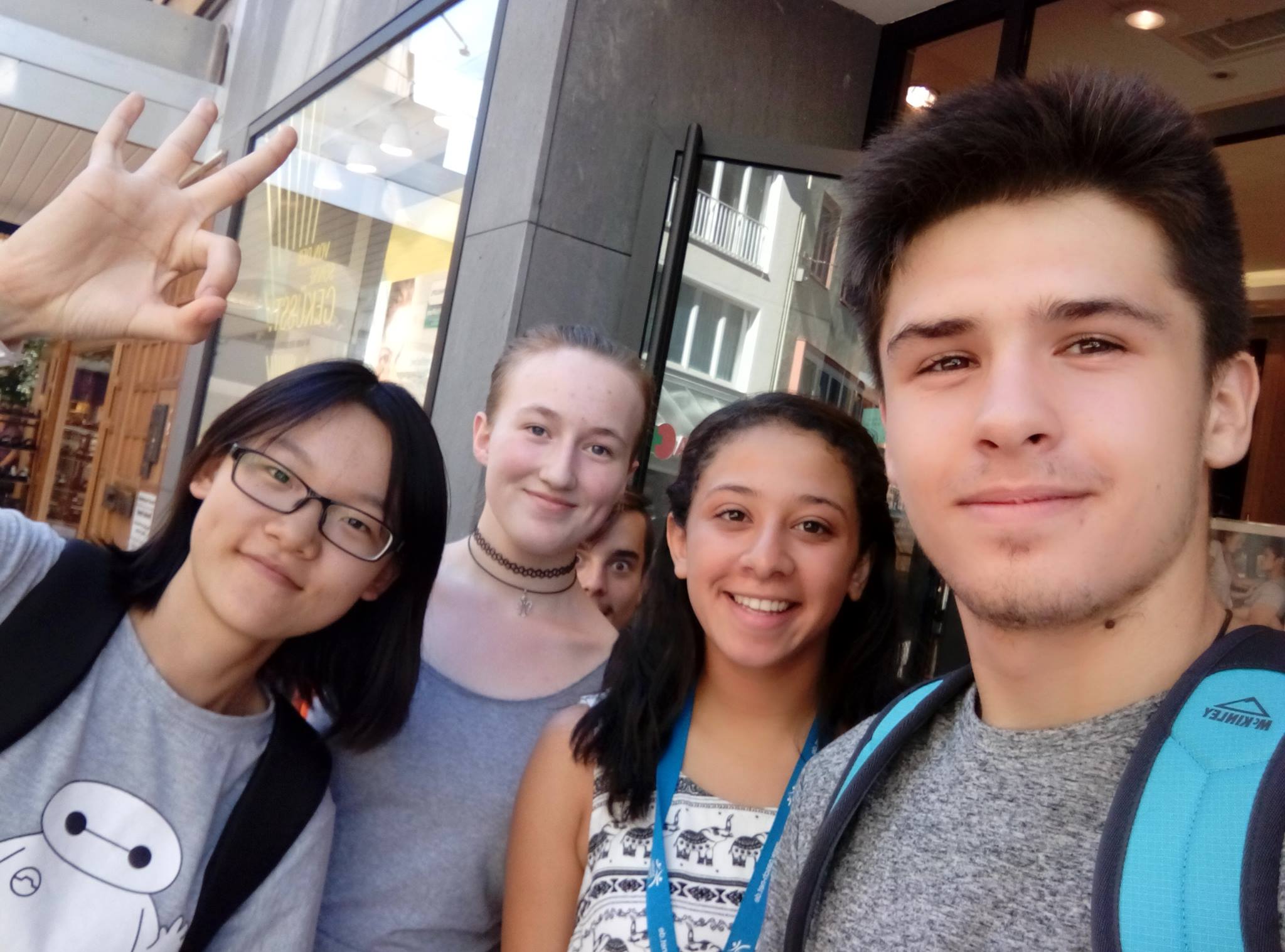 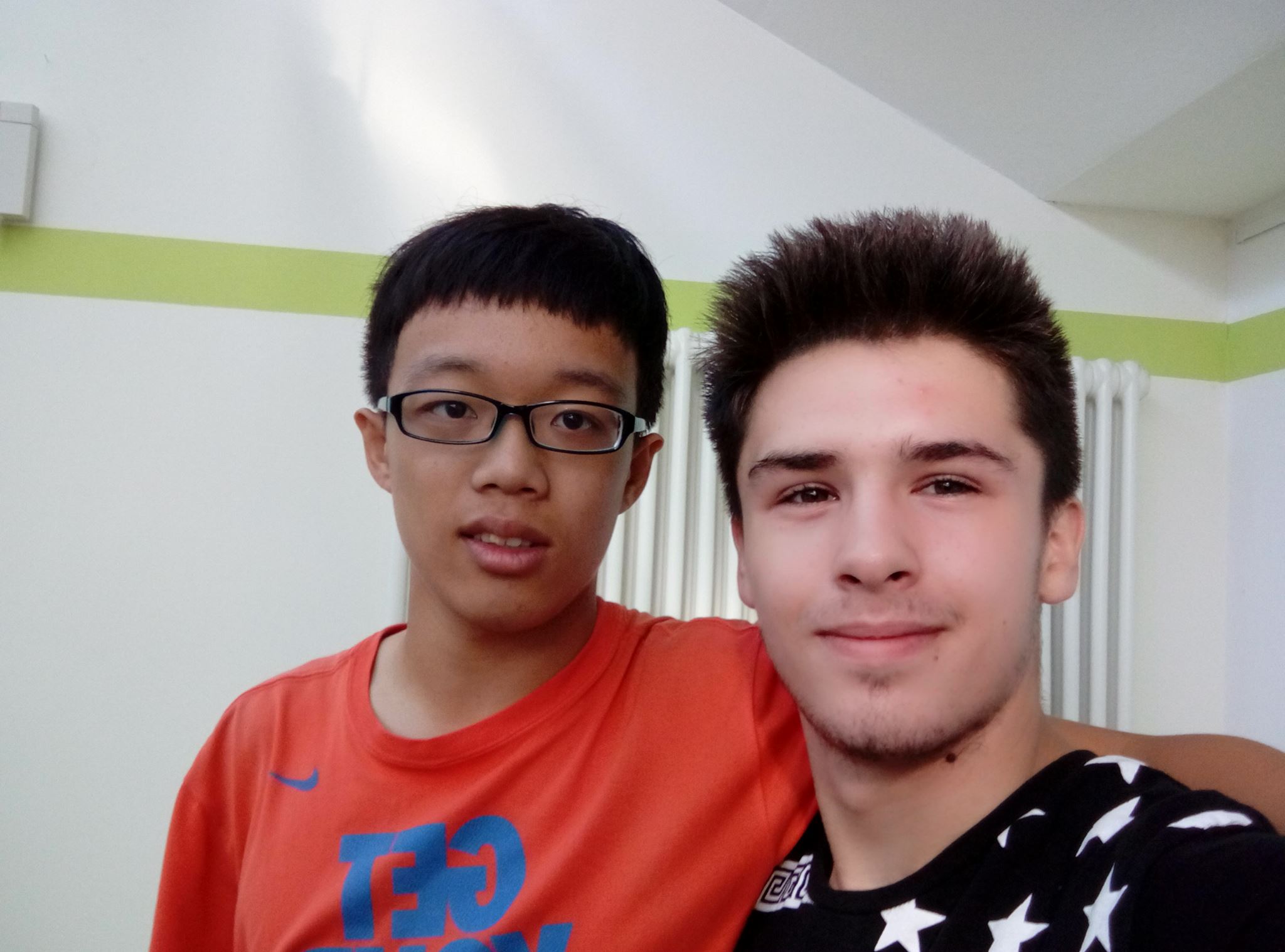 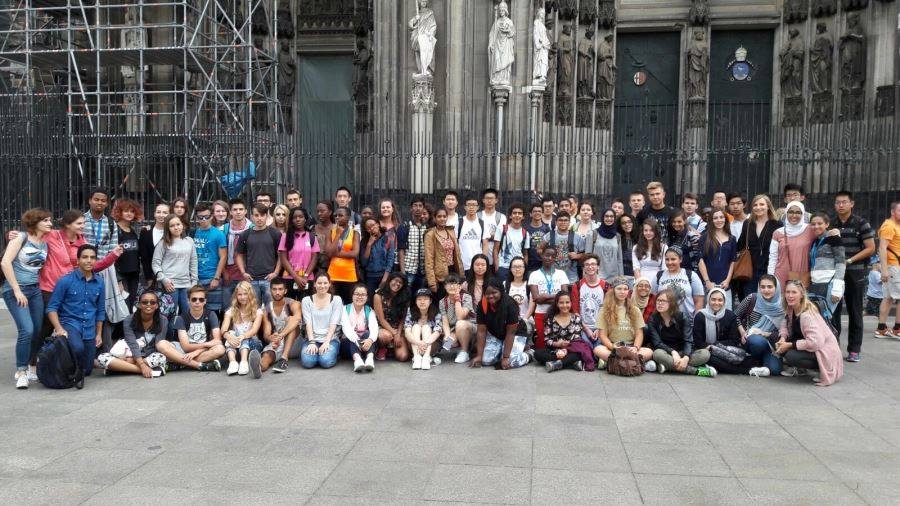 